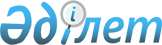 Об определении предельного размера стоимости контрольного (идентификационного) знака, средства идентификации, применяемых в маркировке табачных изделий, изделий с нагреваемым табаком, никотиносодержащих жидкостей для использования в электронных сигаретах
					
			Утративший силу
			
			
		
					Постановление Правительства Республики Казахстан от 30 сентября 2020 года № 623. Утратило силу постановлением Правительства Республики Казахстан от 3 августа 2023 года № 638
      Сноска. Утратило силу постановлением Правительства РК от 03.08.2023 № 638.
      Примечание ИЗПИ!Вводится в действие с 01.10.2020.
      В соответствии с подпунктом 11-3) статьи 6 Закона Республики Казахстан от 12 апреля 2004 года "О регулировании торговой деятельности" Правительство Республики Казахстан ПОСТАНОВЛЯЕТ:
      1. Определить предельный размер стоимости контрольного (идентификационного) знака, средства идентификации, применяемых в маркировке табачных изделий, изделий с нагреваемым табаком, никотиносодержащих жидкостей для использования в электронных сигаретах, в размере 2,68 тенге за единицу без налога на добавленную стоимость.
      2. Настоящее постановление вводится в действие с 1 октября 2020 года и подлежит официальному опубликованию.
					© 2012. РГП на ПХВ «Институт законодательства и правовой информации Республики Казахстан» Министерства юстиции Республики Казахстан
				
      Премьер-МинистрРеспублики Казахстан 

А. Мамин
